NEBRASKA DEPARTMENT OF EDUCATION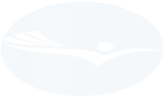 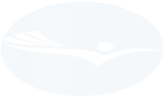 The Nebraska Department of Education is required by the U.S. Department of Education to have a monitoring process in place for ESSER funds. This document is the form that needs to be completed for the programmatic piece of the monitoring. Districts will complete this Self-Review form and then a follow-up will be done during a     Desk Review.  Submit form to your NDE Reviewer. Describe how the district has reviewed the Safe Return to School plan at a minimum of every six months from July 2021 and will do so through the duration of the grant. Provide evidence of these reviews. Provide the link to the district website that has the Safe Return to School Plan posted. (ARP ESSER III)How did the district engage stakeholders (including students and families, school administrators, teachers and their unions, tribes, civil rights organizations, and other stakeholders) to inform the Plan for Use of Funds? Describe the process for reengaging stakeholders with any subsequent changes to the district’s plan for use of funds. Provide the link to the district website that has the Plan for Use of Funds posted. (ARP ESSER III) For CARES ESSER I, describe how the district collaborated with non-public schools to ensure their needs were met. If no non-public schools, answer “N/A”. (CARES ESSER I). Describe the evidence-based intervention(s) the district has used to address student learning loss. (ARP ESSER III)   What student outcomes or anticipated outcomes has the district accomplished in evaluating the effectiveness of the allocations set aside for the 20% learning loss? Have any changes occurred based on this evaluation? (ARP ESSER III)How did these allocations support the districts needs due to the challenges the district encountered from Covid-19? (CARES ESSER I, CRRSA ESSER II, ARP ESSER III)a. How is the use of funds in response to the COVID-19 pandemic impacting the social, emotional, and mental health of students? (CARES ESSER I, CRRSA ESSER II, ARP ESSER III)b. How is the use of funds in response to the COVID-19 pandemic impacting the academic needs of students? (CARES ESSER I, CRRSA ESSER II, ARP ESSER III)How is the use of funds permissible under the Uniform Administrative Requirements, Cost Principles, and Audit Requirements for Federal Awards (Uniform Guidance 2 CFR 200)? In particular, describe how it was determined that the expenditures are necessary and reasonable for the performance of the ESSER award? (CARES ESSER I, CRRSA ESSER II, ARP ESSER III)Describe any obstacles the district has encountered in the use of ESSER funds, and how the district has overcome them and/or what additional support or resources may be needed. (CARES ESSER I, CRRSA ESSER II, ARP ESSER III)Please submit completed form to:Your NDE ReviewerDistrict Name:County District Number:School District Superintendent:Superintendent Email:District Phone Number:Additional Contact:Additional Contact Email:Date of Self-Review: